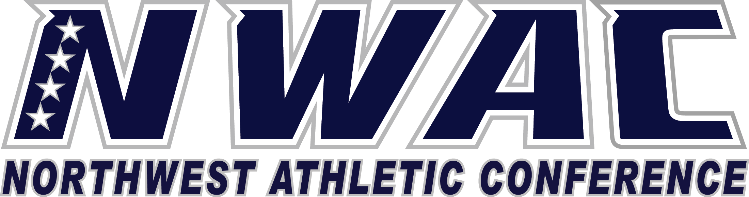                           1933 Fort Vancouver Way    Vancouver, WA  98663   Phone (360) 992-2833  E-mail: nwacsports@clark.edu  www.nwacsports.org Financial Aid/ScholarshipsCollege:           			Date:    			Time:    			Name: Please explain the functions that your office performs in managing the athletic grant-in aid funds and any athletically related scholarships.



How do you insure that all student-athletes meet the college’s criteria for aid?




Are student- athletes given any preference in the award process?



What departments do you work with in providing aid to student athletes?



Please explain any interaction with the college booster club.Describe the working relationship between financial aid and the athletic department.What is the process that your office uses to determine who gets athletically related aid, scholarships, and grants when they are processed?Do you understand and monitor the amount of athletically related grant-in aid and waivers in each sport?Explain your department’s role regarding student-athlete employment. Who and how student-athletes jobs are monitored.Do you have suggestions on how the NWAC can support you/department to serve student-athletes?



Character, Competition, Communitywww.nwacsports.org